REQUERIMENTO Nº Assunto: Solicita ao Senhor Prefeito Municipal informar sobre o andamento da reforma da Praça da Bandeira, conforme especifica. Senhor Presidente:CONSIDERANDO que a Praça da Bandeira – local considerado o principal cartão-postal de Itatiba – e um dos maiores símbolos de nossa cidade, passa por intensa reforma; CONSIDERANDO que é grande a preocupação dos cidadãos sobre o andamento das obras – dada o tamanho da intervenção e dos detalhes arquitetônicos e naturais originais do local; CONSIDERANDO ainda que estamos há dois meses do Natal, período em que a Praça da Bandeira se converte num dos locais de maior visitação de turistas no ano, com sua tradicional decoração da época; REQUEIRO nos termos regimentais e após ouvido o Douto e Soberano plenário, que seja oficiado ao Senhor Prefeito Municipal informar: 

1- O andamento das obras de revitalização está dentro do previsto?
2- A Praça da Bandeira revitalizada estará aberta à população em dezembro, conforme o previsto no início da obra, em agosto passado?SALA DAS SESSÕES, 24 de Outubro de 2018.THOMÁS ANTONIO CAPELETTO DE OLIVEIRA      Vereador - PSDB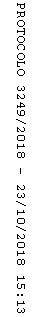 